OA. 13, 18, 23, 25.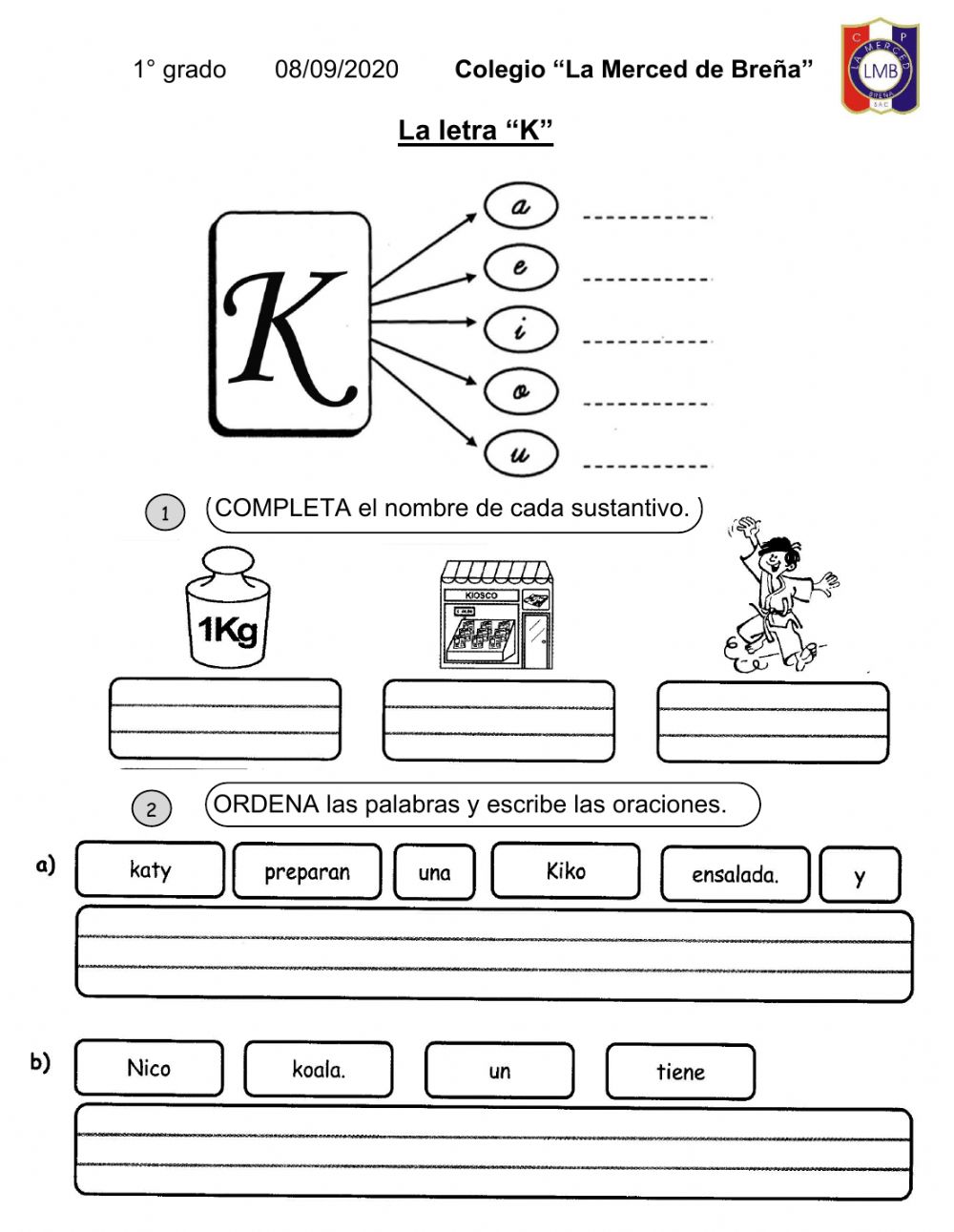 